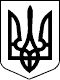 МІНІСТЕРСТВО ОСВІТИ І НАУКИ УКРАЇНИЛЬВІВСЬКИЙ НАЦІОНАЛЬНИЙ УНІВЕРСИТЕТ імені ІВАНА ФРАНКАЮРИДИЧНИЙ ФАКУЛЬТЕТКафедра адміністративного та фінансового праваПРОВАДЖЕННЯ У СПРАВАХ ПРО АдміністративнІ ПРАВОПОРУШЕННЯРОБОЧА ПРОГРАМА нормативної навчальної дисциплінипідготовки бакалавранапряму галузь знань 08 «Право»спеціальність 081 «Право»Львів – 2021Програму з «Провадження у справах про адміністративні правопорушення» розроблено на кафедрі адміністративного та фінансового права Львівського національного університету імені Івана Франка кандидатом юридичних наук, асистентом кафедри адміністративного права та фінансів Гудзом Богданом Даниловичем.Програму з «Провадження у справах про адміністративні правопорушення»  схвалено кафедрою адміністративного та фінансового права Львівського національного університету імені Івана Франка (Протокол № 2 від 10.09.2021 р.).1. ОПИС НАВЧАЛЬНОЇ ДИСЦИПЛІНИ1. Опис навчальної дисципліниСпіввідношення кількості годин аудиторних занять до самостійної роботи становить:для денної форми навчання – 36:54для заочної форми навчання – 12:782. ЗАПЛАНОВАНІ РЕЗУЛЬТАТИ НАВЧАННЯДисципліна “Провадження у справах про адміністративні правопорушення” є завершальною вибірковою дисципліною з спеціальності 081 “Право” для освітньо-професійної програми  «Бакалавр».Курс складається з тематичних розділів та розроблено таким чином, щоб надати учасникам необхідні теоретичні знання та навчити правильно застосовувати у повсякденній практичній діяльності норми, які регулюють справи про адміністративні правопорушення, обов’язкові для того, щоб успішно працювати у даному напрямі. Передбачається опанування студентами теоретичних знань та формування у них практичних умінь та навичок щодо самостійного роз’яснення практичних проблем, пов’язаних зі справами про адміністративні правопорушення, а також щодо правильного застосування норм законодавства у цій сфері.Тому у курсі представлено як огляд теоретичних правових механізмів та інструментів, які потрібні для застосування в професійній діяльності юристів у сфері надання адміністративних послуг, зокрема у справах про адміністративні правопорушення, а також захисту прав, свобод та інтересів у разі їхнього порушення у даній сфері.Практичні заняття з курсу «Провадження у справах про адміністративні правопорушення» мають на меті поглибити теоретичні знання студентів і навчити застосовувати їх при вирішенні практичних ситуацій. При підготовці до семінарських занять студенти повинні проаналізувати запропоноване законодавство, нормативно-правові акти і спеціальну літературу до відповідної теми.Міждисциплінарні зв’язки: навчальна дисципліна «Провадження у справах про адміністративне правопорушення» пов’язана з такими навчальними дисциплінами як «Адміністративне право», «Теорія держави і права», «Конституційне право України» та іншими галузевими юридичними дисциплінами, є передумовою для вивчення курсу «Адміністративне судочинство України», «Фінансове право України».Мета та завдання навчальної дисципліни1.1. Метою вивчення вибіркової дисципліни “Провадження у справах про адміністративні правопорушення” є:формування поглиблених знань теорії адміністративного права та змісту законодавства у сфері регулювання спорів про адміністративне правопорушення;підвищення рівня грамотності студентів юристів у справах про адміністративні правопорушення;формування у студентів навиків і умінь їх осмислення для оволодіння сучасними підходами та інструментами вирішення питань захисту прав, свобод та інтересів осіб у справах про адміністративні правопорушення та провадження у справах про адміністративні правопорушення;застосування на практиці та в професійній діяльності юристів набутих практичних навичок, зокрема у справах про адміністративні правопорушення.1.2. Основними завданнями вивчення навчальної дисципліни «Провадження у справах про адміністративні правопорушення» є:отримання студентами поглиблених знань теорії адміністративного права і змісту законодавства у сфері про адміністративні правопорушення, форм його реалізації та проведення всебічного аналізу практики його застосуванняознайомити студентів з основними проблемами пов’язаними зі справами про адміністративні правопорушення та провадження у справах про адміністративні правопорушення;ознайомити з нормативно-правовими актами у сфері про адміністративні правопорушення;засвоєння теоретичних основ адміністративного права, зокрема у справах про адміністративні правопорушення;розвиток у студентів навиків самостійної творчої роботи при закріпленні теоретичних знань у ході вивчення спецкурсу;закріплення навиків самостійного аналізу законодавства і правозастосовчої практики;вироблення навиків застосування засвоєних знань у практичній роботі юриста та повсякденній діяльності як клієнта у справах про адміністративні правопорушення.Після завершення цього курсу студент буде: знати: поняття та види проваджень в справах про адміністративні правопорушення;завдання і принципи провадження та обставини, що виникають в справах про адміністративні правопорушення;нормативні засади провадження в справах про адміністративні правопорушення;загальна характеристика суб’єктів, уповноважених розглядати справи про адміністративні правопорушення;засоби забезпечення провадження в справах про адміністративні правопорушення;докази і доказування в провадженні в справах про адміністративні правопорушення;розгляд справи та прийняття рішення про адміністративне правопорушення.вміти: правильно визначати правові основи та застосовувати законодавство, що регулює відносини у спорах про адміністративне правопорушення;аналізувати законодавство і нормативно-правові акти;робити висновки про правомірність функціонування та провадження діяльності у сфері адміністративного правопорушення;аргументовано висловлювати правову позицію з використанням посилань на нормативні акти, судову практику, матеріали роз’яснювального характеру державних органів;обирати найоптимальніші процесуальні механізми охорони прав та свобод, у тому числі і відновлення порушених прав та свобод особи;грамотно застосовувати нормативно-правову лексику і спеціальну термінологію;аргументовано викладати у процесуальних документах свою правову позицію у справах адміністративних правопорушень, а також логічно та послідовно її відстоювати.давати правову оцінку казусів.	В результаті освоєння курсу студент повинен удосконалювати власні навики практичної діяльності у справах про адміністративні правопорушення.3. Програма навчальної дисципліниТема 1. Поняття, завдання і принципи провадження в справах про адміністративні правопорушення.Поняття та принципи адміністративної відповідальності як різновиду юридичної відповідальності.Підстави адміністративної відповідальності. Джерела законодавства, що встановлюють адміністративну відповідальність.Адміністративне правопорушення як підстава адміністративної відповідальності. Ознаки адміністративного правопорушення.Поняття та види проваджень в справах про адміністративні правопорушення.Завдання і принципи провадження в справах про адміністративні правопорушення.Нормативні засади провадження в справах про адміністративні правопорушення.Характеристика обставин, які виключають провадження у справах про адміністративні правопорушення.Тема 2. Суб’єкти, уповноважені розглядати справи про адміністративні правопорушення.Загальна характеристика суб’єктів, уповноважених розглядати справи про адміністративні правопорушення.Підвідомчість справ про адміністративні правопорушення: поняття та критерії визначення.Повноваження адміністративних комісій при виконавчих комітетах сільських, селищних, міських рад та виконавчих комітетів сільських, селищних, міських рад та їх посадових осіб щодо розгляду справ про адміністративні правопорушення.Повноваження районних, районних у містах, міських чи міськрайонних судів (суддів), місцевих адміністративних та господарських судів, апеляційних судів, Верховного Суду щодо розгляду справ про адміністративні правопорушення.Повноваження органів Національної поліції, органів державних інспекцій та інших органів (посадових осіб) щодо розгляду справ про адміністративні правопорушення.Тема 3. Протокол про адміністративне правопорушення.Стадії провадження у справах про адміністративні правопорушення: загальний огляд.Основні положення складання протоколу про адміністративне правопорушення.Характеристика суб’єктів, уповноважених складати протоколи про адміністративні правопорушення.Зміст протоколу про адміністративне правопорушення. Надіслання протоколу. Випадки, коли протокол не складається.Тема 4. Засоби забезпечення провадження в справах про адміністративні правопорушення.Адміністративне затримання. Органи (посадові особи), правомочні здійснювати адміністративне затримання. Строки адміністративного затримання.Особистий огляд і огляд речей та вилучення речей і документів.Тимчасове вилучення посвідчення водія.Тимчасове затримання транспортних засобів працівниками уповноважених підрозділів Національної поліції.Тимчасове затримання транспортних засобів інспекторами з паркування.Відсторонення осіб від керування транспортними засобами, річковими і маломірними суднами та огляд на стан алкогольного, наркотичного чи іншого сп’яніння або щодо перебування під впливом лікарських препаратів, що знижують їх увагу та швидкість реакції.Доставлення порушника.Оскарження заходів забезпечення провадження у справах про адміністративні правопорушення.Тема 5. Докази і доказування в провадженні в справах про адміністративні правопорушення.Поняття адміністративно-процесуального доказування.Загальна характеристика джерел доказів. Класифікація доказів.Дослідження та оцінка доказів у справах про адміністративні правопорушення. Передача матеріалів прокурору, органу досудового розслідування.Тема 6. Розгляд справи про адміністративне правопорушеннята прийняття рішення.Учасники провадження у справах про адміністративні правопорушення.Підготовка та порядок розгляду справи про адміністративне правопорушення. Місце та строки розгляду справи про адміністративне правопорушення.Особливості розгляду справи про адміністративне правопорушення у сфері забезпечення безпеки дорожнього руху.Обставини, що підлягають з’ясуванню при розгляді справи про адміністративне правопорушення.Протокол засідання колегіального органу по справі про адміністративне правопорушення. Пропозиції про усунення причин та умов, що сприяли вчиненню адміністративних правопорушень. Постанова по справі про адміністративне правопорушення.Тема 7. Оскарження постанови у справі про адміністративні правопорушення.Загальні умови оскарження постанови у справі про адміністративні правопорушення.Набрання постанови у справі про адміністративне правопорушення законної сили: загальна характеристика.Перегляд постанови по справі про адміністративне правопорушення у разі встановлення міжнародною судовою установою, юрисдикція якої визнана Україною, порушення Україною міжнародних зобов’язань при вирішенні справи судом.Окремі аспекти судової практики щодо оскарження постанов і справах про адміністративні правопорушення.Тема 8. Особливості виконання постанов у справах про адміністративні правопорушення. Добровільне і примусове виконання постанов.Вимоги що ставляться до виконавчого провадження по виконанню постанов про накладення адміністративних стягнень.Провадження по виконанню постанови про винесення попередження, накладення штрафу, позбавлення спеціального права.Провадження по виконанню постанови про оплатне вилучення предмета, конфіскацію предмета та грошей.Провадження по виконанню постанови про застосування громадських робіт, виправних робіт, суспільно корисних робіт.Провадження по виконанню постанови про застосування адміністративного арешту та арешту з утриманням на гауптвахті.Провадження по виконанню постанови в частині відшкодування майнової шкоди.4. СТРУКТУРА НАВЧАЛЬНОЇ ДИСЦИПЛІНИ5. ТЕМИ ПРАКТИЧНИХ ЗАНЯТЬ6. САМОСТІЙНА РОБОТА7. МЕТОДИ НАВЧАННЯУ процесі викладання навчальної дисципліни підлягають використанню методи, спрямовані на:формування у студентів інтересу до пізнавальної діяльності і відповідальності за навчальну працю;забезпечення мисленнєвої діяльності (індуктивного, дедуктивного, репродуктивного та пошукового характеру); а також методи, пов’язані із контролем за навчальною діяльністю студентів.Серед методів навчання, зокрема, підлягають застосуванню наступні: презентація, лекції, практичні, дискусія.Студенти використовують технічні засоби та програмне забезпечення під час підготовки до практичних занять з метою пошуку необхідних нормативно-правових актів.8. МЕТОДИ КОНТРОЛЮЗнання та навички студентів, отримані при засвоєнні навчальної дисципліни «Провадження у справах про адміністративні правопорушення», оцінюються за рейтинговою системою.Оцінювання проводиться за 100-бальною шкалою. Бали нараховуються за наступним співвідношенням: практичні/самостійні тощо: 25% семестрової оцінки; максимальна кількість балів 25 контрольні заміри (модуль): 25% семестрової оцінки; максимальна кількість балів 25залік: 50% семестрової оцінки. Максимальна кількість  50 балів.Підсумкова максимальна кількість 100 балів.Відвідання занять є важливою складовою навчання. Очікується, що всі студенти відвідають усі лекції і практичні зайняття курсу. Студенти мають інформувати викладача про неможливість відвідати заняття. У будь-якому випадку студенти зобов’язані дотримуватися усіх строків визначених для виконання усіх видів письмових робіт, передбачених курсом. Студенти може виконати самостійне індивідуальне завдання у вигляді реферату. Очікується, що роботи студентів будуть їх оригінальними дослідженнями чи міркуваннями. Відсутність посилань на використані джерела, фабрикування джерел, списування, втручання в роботу інших студентів становлять, але не обмежують, приклади можливої академічної недоброчесності. Виявлення ознак академічної недоброчесності в письмовій роботі студента є підставою для її незарахуванння викладачем, незалежно від масштабів плагіату чи обману.Враховуються бали набрані на поточному тестуванні, самостійній роботі та бали підсумкового тестування. При цьому обов’язково враховуються присутність на заняттях та активність студента під час практичного заняття; недопустимість пропусків та запізнень на заняття; користування мобільним телефоном, планшетом чи іншими мобільними пристроями під час заняття в цілях не пов’язаних з навчанням; списування та плагіат; несвоєчасне виконання поставленого завдання і т. ін.Жодні форми порушення академічної доброчесності не толеруються.9. РОЗПОДІЛ БАЛІВ, ЩО ПРИСВОЮЮТЬСЯ СТУДЕНТУОцінювання знань студентів здійснюється за 100 бальною шкалоюШкала оцінювання: Університету, національна та ECTS90-100 балів (відмінно) - виставляється студенту, який дав повну і правильну відповідь на всі питання, що базуються на знанні нормативно-правових актів, судової практики та спеціальної літератури. Проявив уміння застосування набутих знань до конкретних суспільно-економічних ситуацій та здібності аналізу джерел вивчення даного курсу.81-89 балів (дуже добре) - виставляється студенту, який дав не цілком повну але правильну відповідь на всі питання, що базується на знанні.71-80 балів (добре) - виставляється студенту, який дав повну і правильну відповідь, але не на всі питання, або відповідь не базується на всіх складових джерелах вивчення. Тобто знав нормативно-правовий акт та судову практику але не знав інформації, що міститься у спеціальній літературі, чи інформації, яка міститься у інших джерелах. Однак у підсумку його відповідь повинна базуватись не менше ніж на двох базових джерелах. 61-70 балів (задовільно) - виставляється студенту, який не дав вичерпної детальної відповіді на питання контрольних завдань і яка базується тільки на одному із рекомендованих джерел вивчення матеріалу.51-60 балів (достатньо) - виставляється студенту, який не дав вичерпної (достатньої) відповіді на питання контрольних завдань та не може назвати джерела інформації навчальної дисципліни.0-50 балів (незадовільно) - виставляється студентові, який виявив значні прогалини в знаннях основного навчального матеріалу, допустив принципові помилки у виконанні передбачених програмою завдань, незнайомий з основною юридичною літературою з дисципліни.10. МЕТОДИЧНЕ ЗАБЕЗПЕЧЕННЯПрограму з «Провадження у справах про адміністративні правопорушення» розроблено на кафедрі адміністративного та фінансового права Львівського національного університету імені Івана Франка кандидатом юридичних наук, асистентом кафедри адміністративного права та фінансів Гудзом Богданом Даниловичем.Уся література, яку студенти не зможуть знайти самостійно, буде надана викладачем виключно в освітніх цілях без права її передачі третім особам. Студенти заохочуються до використання також й іншої літератури та джерел, яких немає серед рекомендованих.Основна навчальна література до курсу:1. Авер’янов В.Б., Бояринцева М.А., Кресіна І. А., Лук’янець Д. М. Права громадян у сфері виконавчої влади: адміністративно – правове забезпечення реалізації та захисту / за заг. ред. В.Б.Авер’янова. К: НВП «Видавництво «Наукова думка» НАН України», 2007.2. Адміністративна діяльність органів внутрішніх справ. Особлива частина: навчальний посібник / В. В. Середа, Μ. П. Гурковський, Ю. С. Назар та ін.; за заг. ред. В. В. Середи. – Львів: ЛьвДУВС, 2015. – 584 с.3. Адміністративна відповідальність та провадження в справах про адміністративні правопорушення: навч. посіб. / О. В. Кузьменко, М. В. Плугатар, І. Д. Пастух та ін. ; за заг. ред. О. В. Кузьменко – К. : «Центр учбової літератури», 2016. – 388 с.4. Адміністративна юстиція України: проблеми теорії і практики. Настільна книга судді / За загальною редакцією О.М. Пасенюка. – К.: Істина, 2007.5. Адміністративне право України. Академічний курс: Підруч.: У двох томах: Том 1. Загальна частина / Ред.колегія: В.Б. Авер’янов (голова) та ін. – К.: ТОВ «Видавництво «Юридична думка». – 2007., Том 2. Особлива частина. К.: ТОВ «Видавництво «Юридична думка». – 2007.6. Адміністративне право України : підручник / Ю. П. Битяк, В. М. Гаращук, О. В. Дьяченко та ін. ; за ред. Ю. П. Битяка. – К. : Юрінком Інтер, 2007. – 544 с.7. Адміністративне право. Альбом схем: навч. посіб. /Ю. П. Битяк, В. В. Зуй, В. М. Гаращук та ін.; Нац. ун-т «Юрид.акад. України ім. Я. Мудрого». – Х.: Право, 2012. – 160 с.8. Адміністративне право України : навчальний посібник / М. М. Бурбика, А. В. Солонар, К. Д. Янішевська – Суми: видавничо-виробниче підприємство «Мрія», 2015. – 358 с.9. Бахрах Д.Н., Ренев Е.В. Производство по делам об административных правонарушениях. – М.: Знание, 1989.10. Бевзенко В.М. Участь в адміністративному судочинстві України суб’єктів владних повноважень : правові засади, підстави та форми : моногр. – К., 2010. – 475 с.11. Брайченко С. М., Смаглій В. А. Проблемні питання адміністративно-деліктного процесу / С. М. Брайченко, В. А. Смаглій // Порівняльно-аналітичне право. – 2014. – № 5. – С. 210 – 212.12. Виконавча влада і адміністративне право (За заг.ред. В.Б. Авер’янова). – Київ: Видавничий Дім «Ін-Юре», 2002. – 668 с.13. Вовчук М. М. Методи і процедури класифікації адміністративних правопорушень // Адміністративне право і процес. – 2012. - № 2 (2). – С. 56-65.14. Гончарук С. Феномен повторності в адміністративно-деліктному законодавстві // Право України. – 2008. – №3.15. Державне управління в Україні: Навчальний посібник / За заг.ред.докт.юрид.наук, проф. В.Б.Авер’янова/. – К., 1999.16. Державне управління: проблеми адміністративно-правової теорії та практики / За заг. ред. В.Б. Авер’янова. – К.: Факт, 2003. – 384 с.17. Загальне адміністративне право : підручник / [Гриценко І. С., Мельник Р. С., Пухтецька А. А. та інші] ; за заг. ред. І. С. Гриценка. – К. : Юрінком Інтер, 2015. – 568 с.18. Картузова І. О. Адміністративно-процедурне право : навч. - метод. посіб. / І. О. Картузова, А. Ю. Осадчий. – Одеса : Юридична література, 2008. – 288 с.19. Коломоєць Т.О. Адміністративне право України. Академічний курс: підручник. – К.: Юрінком Інтер, 2011. – 576 с.20. Коломоєць Т. О. Вступ до навчального курсу "Адміністративне право України" : навч. лекція / Т. О. Коломоєць, В. К. Колпаков. – К. : Ін Юре, 2014. – 237 с.21. Коломоєць Т. О. Кодекс як джерело адміністративного права України: історія, сучасність та перспективи : монографія / Т. О. Коломоєць, Ш. Н. Гаджиєва. – Запоріжжя : ЗНУ, 2014. – 176 с.22. Колпаков В. К. Курс адміністративного права України : підручник / В. К. Колпаков, О. В. Кузьменко, І. Д. Пастух, В. Д. Сущенко [та ін.] ‒ 2-ге вид. , перероб. І допов. ‒ К. : Юрінком Інтер, 2013. ‒ 872 с.23. Манжула А. Принципи провадження у справах про проступки проти громадського порядку // Підприємництво, господарство і право . – 2011. - №10. – С. 101-104.24. Мартьянов І.В., Ткач Г.Й. Адміністративне право України (схеми): Навчальний посібник для студ.юр.фак-тів. – Л., 2000.25. Мельник Р. С. Загальне адміністративне право : навч. посіб. / Р. С. Мельник, В. М. Бевзенко ; за заг. ред. Р. С. Мельника. – К. : Ваіте, 2014. – 376 с.26. Науково-практичний коментар Кодексу України про адміністративні правопорушення / За заг. ред. С. В. Пєткова та С. М. Морозова - К.: "Центр учбової літератури", 2012. - 1248 с.27. Основи адміністративного судочинства та адміністративного права / Навч. посібник / За заг. редакцією Куйбіди Р.О., Шишкіна В.І. – К.: Старий світ, 2006. – 576 с.28. Старилов Ю.Н. Курс общего административного права. В 3 т. – М.: Изд-во НОРМА, 2002.29. Стефанюк В.С. Судовий адміністративний процес : моногр. – Х., 2003. – 464 с.30. Фазикош О. В. Поняття та сутність провадження у справах про адміністративні правопорушення / О. В. Фазикош // Порівняльно-аналітичне право. – 2013. – № 1. – С. 202 – 207.31. Школик А.М. Порівняльне адміністративне право: Навч. посібник для юридичних факультетів та факультетів міжнародних відносин. – Львів: ЗУКЦ, 2007. – 308с.Законодавство:1.	Конституція України: Закон України від 28. 06. 1996 р. // Відомості Верховної Ради України. – 1996 – № 30. – ст.141 (зі змінами)2.	Кодекс України про адміністративні правопорушення від 7 грудня 1984 р. // Відомості Верховної Ради Української РСР. – 1984. – Ст.. 1122 (зі змінами та доповненнями).3.	Кодекс України про адміністративні правопорушення // Відомості Верховної Ради Української РСР. – 1984 – додаток до № 51. – ст.1122 (зі змінами та доповненнями)4.	Кодекс адміністративного судочинства України // Відомості Верховної Ради України. – 2005 – № 35 – 36, № 37. – ст.446 (зі змінами та доповненнями)5.	Про затвердження Положення Про Державну архітектурно-будівельну інспекцію України: Постанова Кабінету Міністрів України від 9 липня 2014 р. N 294// Урядовий кур’’єр. – 2014. – 1 серпня. – ст.216.	Про затвердження Положення про Державну екологічну інспекцію України: Постанова Кабінету Міністрів України від 19 квітня 2017 р. N 275 [Електронний ресурс] : Режим доступу: http://zakon.rada.gov.ua/laws/show/275-2017-%D0%BF#n77.	Про затвердження Положення про Державну аудиторську службу України: Постанова Кабінету Міністрів України від 3 лютого 2016 р. № 43 [Електронний ресурс] : Режим доступу: http://zakon.rada.gov.ua/laws/show/43-2016-%D0%BF8.	Про затвердження Положення про Державну службу України з надзвичайних ситуацій: Постанова Кабінету Міністрів України від 16 грудня 2015 р. № 1052 [Електронний ресурс] : Режим доступу: http://zakon.rada.gov.ua/laws/show/1052-2015-%D0%BF9.	Митний кодекс України // Відомості Верховної Ради України. – 2012. – № 44-45, № 46-47, № 48. – ст. 552.10.	Указ Президії Верховної ради Української РСР Про затвердження Положення про адміністративні комісії Української РСР від 9 березня 1988 року [Електронний ресурс] : Режим доступу: http://zakon.rada.gov.ua/laws/show/5540-1111.	Про Національну поліцію : Закон України від 2 липня 2015 р. № 580-VIII // Відомості Верховної Ради України. – 2015. – № 40-41. – Ст. 379.12.	Інструкція з оформлення матеріалів про адміністративні правопорушення в органах поліції, затверджена Наказом Міністерства внутрішніх справ України від 06.11.2015 № 1376 [Електронний ресурс] : Режим доступу: http://zakon.rada.gov.ua/laws/show/z1496-1513.	Про Державну прикордонну службу України : Законом України від 03.04.2003 р. // Відомості Верховної Ради України. – 2003 – N 27, - ст. 208 (зі змінами).14.	Про контррозвідувальну діяльність : Законом України від 26.12.2002 р. // Відомості Верховної Ради України – 2003 – № 12, - ст.89 (зі змінами).15.	Інструкція про порядок і умови тримання засуджених, узятих під варту та затриманих військовослужбовців, затверджена Наказом Міністерства оборони України від 26.09.2013  № 656 [Електронний ресурс] : Режим доступу: http://zakon.rada.gov.ua/laws/show/z1775-1316.	Про організацію службової діяльності поліції охорони з питань забезпечення фізичної охорони об’єктів : Наказ МВС України від 07.07.2017р. № 577 [Електронний ресурс] : Режим доступу: http://zakon.rada.gov.ua/laws/show/z0989-1717.	Про Службу безпеки України : Закон України від 25 березня 1992. № 2229-XII // Відомості Верховної Ради України. – 1992. – № 27. – Ст. 382.18.	Про оперативно-розшукову діяльність : Закон України від 18 лютого 1992 року № 2135-XII // Відомості Верховної Ради України. – 1992. – № 22. – Ст. 303.19.	Про правовий режим надзвичайного стану : Закон України від 16 березня 2000 року № 1550-III // Відомості Верховної Ради України. – 2000. – № 23. – Ст. 176.20.	Про заходи протидії незаконному обігу наркотичних засобів, психотропних речовин і прекурсорів та зловживанню ними : Закон України від 15 лютого 1995. № 62/95-ВР // Відомості Верховної Ради України. – 1995. – № 10. – Ст. 62.21.	Про Правила дорожнього руху : Постанова Кабінету міністрів України від 10 жовтня 2001 р. № 1306 [Електронний ресурс] : Режим доступу: http://zakon.rada.gov.ua/laws/show/1306-2001-%D0%BF22.	Про затвердження Інструкції з оформлення матеріалів про адміністративні правопорушення в органах поліції : Наказ Міністерства внутрішніх справ України від 06.11.2015р. № 1376 [Електронний ресурс] : Режим доступу: http://zakon.rada.gov.ua/laws/show/z1496-1523.	Про затвердження Інструкції про порядок оформлення в Службі безпеки України матеріалів про адміністративні правопорушення : Наказ Служби безпеки України від 22.03.2017 р. № 173 [Електронний ресурс] : Режим доступу: http://zakon.rada.gov.ua/laws/show/ru/z0506-1724.	Про затвердження Порядку тимчасового затримання та зберігання транспортних засобів на спеціальних майданчиках і стоянках : Постанова Кабінету Міністрів України від 17 грудня 2008 р. № 1102 [Електронний ресурс] : Режим доступу: http://zakon.rada.gov.ua/laws/show/1102-2008-%D0%BFІнтернет-джерела:1. Кодекс України про адміністративні правопорушення : Науково-практичний коментар / Р. А. Калюжний, А. Т. Комзюк, О. О. Погрібний та ін. [Електронний ресурс] : Режим доступу: http://uristinfo.net/adminpravo/131-ra-kaljuzhnij-naukovo-praktichnij-komentar-kupap/3402-ra-kaljuzhnij-atkomzjuk-oo-pogribnij-kodeks-ukrayini-pro-administrativni-pravoporushennja-komentar.htmlНайменування показників Галузь знань, напрям підготовки, освітньо-кваліфікаційний рівеньХарактеристика навчальної дисципліниХарактеристика навчальної дисципліниНайменування показників Галузь знань, напрям підготовки, освітньо-кваліфікаційний рівеньденна форма навчаннязаочна форма навчанняКількість кредитів – 3напрям 6.030401 «Правознавство»нормативнанормативнаМодулів – 1Рік підготовки:Рік підготовки:Змістових модулів – 14-й4-йЗмістових модулів – 1СеместрСеместрЗагальна кількість годин – 907-й7-йЗагальна кількість годин – 90ЛекціїЛекціїТижневих годин для денної форми навчання:аудиторних – 36 годсамостійної роботи студента – 54 годОсвітній ступінь першого рівня вищої освіти:магістр права18 год.6 годТижневих годин для денної форми навчання:аудиторних – 36 годсамостійної роботи студента – 54 годОсвітній ступінь першого рівня вищої освіти:магістр праваПрактичніПрактичніТижневих годин для денної форми навчання:аудиторних – 36 годсамостійної роботи студента – 54 годОсвітній ступінь першого рівня вищої освіти:магістр права18 год.6 год.Тижневих годин для денної форми навчання:аудиторних – 36 годсамостійної роботи студента – 54 годОсвітній ступінь першого рівня вищої освіти:магістр праваСамостійна роботаСамостійна роботаТижневих годин для денної форми навчання:аудиторних – 36 годсамостійної роботи студента – 54 годОсвітній ступінь першого рівня вищої освіти:магістр права54 год.78 год.Тижневих годин для денної форми навчання:аудиторних – 36 годсамостійної роботи студента – 54 годОсвітній ступінь першого рівня вищої освіти:магістр праваВид контролю: залікВид контролю: залікназви темкількість годинкількість годинкількість годинкількість годинкількість годинкількість годинкількість годинкількість годинкількість годинкількість годинкількість годинкількість годинденна формаденна формаденна формаденна формаденна формаденна формазаочна формазаочна формазаочна формазаочна формазаочна формазаочна формаусьогоу тому числіу тому числіу тому числіу тому числіу тому числіусьогоу тому числіу тому числіу тому числіу тому числіу тому числіусьоголплабіндсрлплабіндсрТема 1. Поняття, завдання і принципи провадження в справах про адміністративні правопорушення.445118Тема 2. Суб’єкти, уповноважені розглядати справи про адміністративні правопорушення.225118Тема 3. Протокол про адміністративне правопорушення.225118Тема 4. Засоби забезпечення провадження в справах про адміністративні правопорушення.445118Тема 5. Докази і доказування в провадженні в справах про адміністративні правопорушення.445118Тема 6. Розгляд справи про адміністративне правопорушеннята прийняття рішення.2258Тема 7. Оскарження постанови у справі про адміністративні правопорушення.1010Тема 8. Особливості виконання постанов у справах про адміністративні правопорушення. Добровільне і примусове виконання постанов.1420Модуль22УСЬОГО ГОДИН 90181854906678№з/пНазва темиКількість годин№з/пНазва теми1.Тема 1. Поняття, завдання і принципи провадження в справах про адміністративні правопорушення.42.Тема 2. Суб’єкти, уповноважені розглядати справи про адміністративні правопорушення.23.Тема 3. Протокол про адміністративне правопорушення.24.Тема 4. Засоби забезпечення провадження в справах про адміністративні правопорушення.45.Тема 5. Докази і доказування в провадженні в справах про адміністративні правопорушення.26.Тема 6. Розгляд справи про адміністративне правопорушення та прийняття рішення.4№з/пНазва темиКількість годин№з/пНазва теми1.Тема 7. Оскарження постанови у справі про адміністративні правопорушення.22.Тема 8. Особливості виконання постанов у справах про адміністративні правопорушення. Добровільне і примусове виконання постанов.4поточне тестування та самостійна роботапоточне тестування та самостійна роботапоточне тестування та самостійна роботапоточне тестування та самостійна роботапоточне тестування та самостійна роботапоточне тестування та самостійна роботапоточне тестування та самостійна роботапоточне тестування та самостійна роботапоточне тестування та самостійна роботапоточна успішність, модульзаліксумаТ1Т2Т3Т4Т5Т6Т7Т8Т9Т.1-9Т.1-9100Т.1-9Т.1-91005050100оцінка в балахоцінка  ECTSвизначенняекзаменаційна оцінка90 – 100Авідмінновідмінно81-89Вдуже добредобре71-80Сдобредобре61-70Dзадовільно задовільно51-60Е достатньозадовільнодо 51FXнезадовільно з правом перездачінезадовільно до 51Fнезадовільно без права перездачінезадовільно 